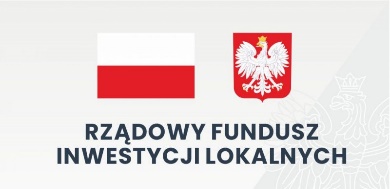 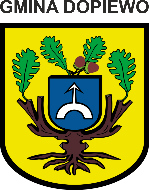 Dopiewo, dnia 23.08.2023r.Nr sprawy ROA.271.14.2023Do wszystkich uczestników postępowaniaDotyczy: postępowania o udzielenie zamówienia publicznego pn. „Zagospodarowanie terenu wokół kościoła pw. Św. Marcina i św. Piotra w Okowach w Konarzewie”.
Zawiadomienie o wyborze oferty najkorzystniejszej1. Działając na podstawie art. 253  ust. 1 pkt. 1 ustawy z dnia 11 września 2019 roku Prawo zamówień publicznych, zwanej dalej „PZP”, Zamawiający informuje, że w prowadzonym przez Gminę Dopiewo postępowaniu o udzielenie zamówienia publicznego w trybie podstawowym bez negocjacji, została wybrana oferta nr 1 złożona przez Wykonawcę: RDR sp. z o.o. ul. Kasztanowa 7, 62-004 Czerwonak,                   z ceną: 2.337.000,00 zł  brutto.Oferta  nr 1 firmy RDR sp. z o.o. została uznana za najkorzystniejszą na podstawie kryteriów oceny ofert określonych w Specyfikacji warunków zamówienia.Wykonawca spełnił warunki udziału w postępowaniu poprzez prawidłowe złożenie wymaganych oświadczeń oraz dokumentów, a jego oferta nie podlega odrzuceniu.2. W przedmiotowym postępowaniu złożono 1 ofertę, która otrzymała następującą ilość punktów                           w kryteriach oceny ofert: - Oferta Nr 1RDR sp. z o.o. ul. Kasztanowa 7, 62-004 Czerwonak Ilość otrzymanych punktów w kryterium cena – 60,00Ilość otrzymanych punktów w kryterium okres gwarancji – 40,00
Ilość otrzymanych punktów ogółem – 1003. Na podstawie art. 253 ust.1 pkt 2 PZP 2 PZP Zamawiający informuje, że z postępowania nie została odrzuca żadna oferta.Dziękujemy za złożenie oferty i udział w postępowaniu.